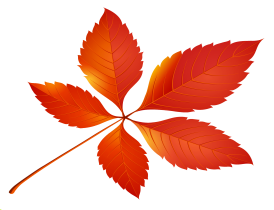 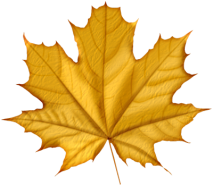 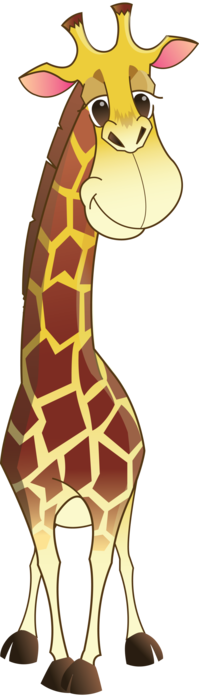 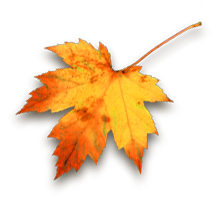 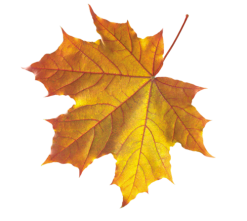 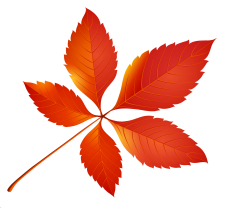 Читайте в этомномере:Августовский педсоветБезопасное колесоКросс нацииМы пятиклассникиИ многое др.